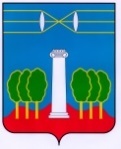 СОВЕТ ДЕПУТАТОВГОРОДСКОГО ОКРУГА КРАСНОГОРСКМОСКОВСКОЙ ОБЛАСТИР Е Ш Е Н И Еот 26.12.2019 №273/23Об утверждении Генерального плана городского округа Красногорск Московской областиВ соответствии с Градостроительным кодексом Российской Федерации от 29.12.2004 № 190-ФЗ, Федеральным законом Российской Федерации от 06.10.2003 № 131-ФЗ «Об общих принципах организации местного самоуправления в Российской Федерации», Совет депутатов РЕШИЛ:Утвердить Генеральный план городского округа Красногорск Московской области (приложение).Утвердить карту несогласованных вопросов в части территорий Министерства обороны Российской Федерации (приложение).Утвердить карту несогласованных вопросов в части пересечения земельных участков с землями лесного фонда (приложение).Настоящее решение вступает в силу после его официального опубликования.Опубликовать настоящее решение в газете «Красногорские вести» и разместить на официальном сайте Совета депутатов городского округа Красногорск Московской области.Разослать: в дело, главе, заместителям главы, Регистр, Консультант Плюс, прокуратуру, редакцию газеты «Красногорские вести»ПОЯСНИТЕЛЬНАЯ ЗАПИСКА1.Наименование проекта акта: проект «Генеральный план городского округа Красногорск Московской области»2. Разработчик (субъект правотворческой инициативы):ЗАО «НИиПИ институт градостроительного и системного проектирования» по заказу Комитета по архитектуре и градостриотельству Московской области3. Изложение концепции проекта акта: в соответствии с Градостроительным кодексом Российской Федерации, Законом Московской области №106/2014-ОЗ «О перераспределении полномочий между органами местного самоуправления муниципальных образований Московской области и органами государственной власти Московской области», Законом Московской области №107/2014-ОЗ «О наделении органов местного самоуправления отдельными государственными полномочиями Московской области», постановлением Правительства Московской области от 30.12.2014 №1169/51 «Об утверждении Положения о подготовке проектов документов территориального планирования муниципальных образований Московской области и направления их на утверждение в представительные органы местного самоуправления муниципального района, городского округа», на основании решения Градостроительного совета Московской области (протокол от 12.11.2019 № 43) письмом Комитета по архитектуре и градостриотельству Московской области 28Исх-36247/05-02 от 09.12.2019 проект «Генеральный план городского округа Красногорск Московской области» (далее – генеральный план)  направлен на утверждение в администрацию городского округа Красногорск.Генеральный план – один из видов градостроительной документации по территориальному планированию, определяющий градостроительную стратегию и условия формирования среды жизнедеятельности населения. В соответствии с Градостроительным Кодексом РФ, этот документ устанавливает границы населенных пунктов, функциональное назначение, параметры и границы функциональных зон и размещение в них объектов местного значения. Генеральный план городского округа Красногорск разрабатывается: - в качестве документа, направленного на создание условий для устойчивого развития его территорий1 на расчетный срок – до 2039 года; - исходя из совокупности социальных, экономических, экологических и иных факторов в целях обеспечения устойчивого развития территорий, развития социальной, инженерной, транспортной инфраструктур, обеспечения учета интересов граждан и их объединений, а также интересов других муниципальных образований Московской области, имеющих общую границу с городским округом Красногорск. Целью генерального плана является определение параметров согласованного развития транспортной, инженерной и социальной инфраструктур, роста населения и числа мест приложения труда, объектов коммунально-бытового и ритуального назначения, развития инфраструктуры рекреации (отдыха, спорта, озеленения городских территорий), обеспечивающего учёт интересов граждан и их объединений на основе стратегий, прогнозов и программ социально-экономического и градостроительного развития Московской области. Основные задачи генерального плана: - определение функциональных зон городского округа и параметров функциональных зон; - определение территорий планируемого размещения объектов местного значения городского округа; - определение зон с особыми условиями использования территорий городского округа; - определение границ населённых пунктов, входящих в состав городского округа с указанием перечня координат поворотных точек, а также перечня включаемых и исключаемых из границ населённых пунктов земельных участков, с указанием категорий земель, к которым планируется отнести эти земельные участки; - определение перечня и характеристики основных факторов риска возникновения чрезвычайных ситуаций природного и техногенного характера, а также соответствующих территорий городского округа; - определение основных мероприятий по сохранению объектов культурного наследия федерального, регионального и местного значения; - разработка предложений по формированию системы общественных пространств в городском округе. Генеральный план городского округа Красногорск, в соответствии с Законом Московской области от 07.03.2007 № 36/2007-03 «О Генеральном плане развития Московской области», разрабатывается на расчетный период до 2039 года, с выделением первой очереди – 2023 г.4.  Финансово-экономическое  обоснование: финансово-экономическое обоснование стоимости строительства и реконструкции объектов местного значения социальной инфраструктуры, а именно потребность в средствах для ликвидации дефицита по состоянию на 01.01.2023-01.01.2038 определено проектом генерального плана. На основании утвержденного генерального плана изменяются/разрабатываются муниципальные программы. 5.  Представляемый  на  рассмотрение  проект акта соответствует требованиям действующего  законодательства  и  не  содержит  положений,  способствующих созданию условий для проявления коррупции.Глава               городского округа Красногорск              ПредседательСовета депутатовЭ.А. Хаймурзина ___________________С.В.Трифонов ___________________Начальник управления градостроительной деятельностиМ. В. Киян